    A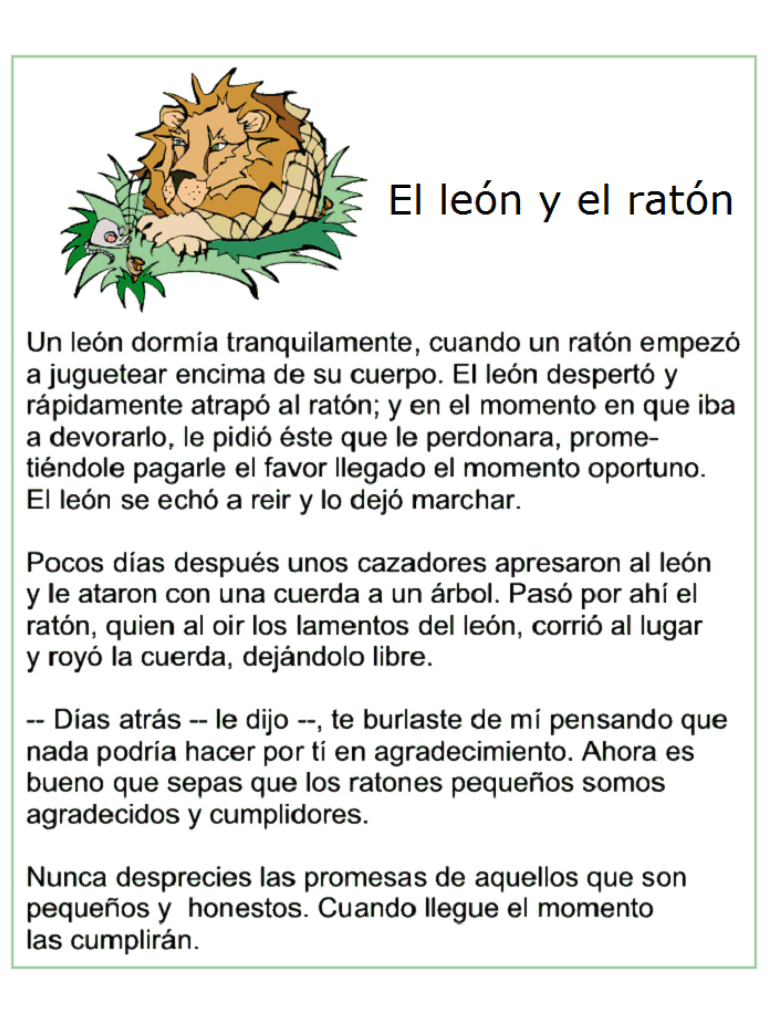 